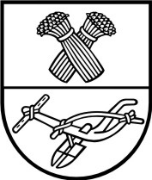                                                                                                                                           Projektas	PANEVĖŽIO RAJONO SAVIVALDYBĖS TARYBA SPRENDIMASDĖL PANEVĖŽIO RAJONO SAVIVALDYBĖS 2014 METŲ BIUDŽETO PATIKSLINIMO	2014 m. birželio 19 d. Nr. T- PanevėžysVadovaudamasi Lietuvos Respublikos vietos savivaldos įstatymo 16 straipsnio 2 dalies 
15 punktu, Savivaldybės taryba n u s p r e n d ž i a:Padidinti 552,1 tūkst. Lt savivaldybės biudžeto pajamas, iš jų: 232,0 tūkst. Lt lėšomis gautomis kultūros ir meno darbuotojų darbo užmokesčiui padidinti ir skirti kultūros įstaigoms                (1 priedas), 135,3 tūkst. Lt nekilnojamojo turto mokestį, 184,8 tūkst. Lt dividendus ir skirti papildomiems asignavimams  (2 priedas).            2. Patikslinti skolintų lėšų investiciniams projektams, vykdomiems kompensavimo būdu, paskirstymą (3 priedas).	3. Sumažinti:	3.1. 20,0 tūkst. Lt biudžeto pajamas specialią tikslinę dotaciją socialinei paramai mokiniams ir atitinkamai sumažinti asignavimus skirtus maisto produktams įsigyti: 10,0 tūkst. Lt Ramygalos gimnazijai, 10,0 tūkst. Lt Paįstrio Juozo Zikaro vidurinei mokyklai.	            3.2. 8,4 tūkst. Lt Smilgių seniūnijai 04 programai skirtus asignavimus gyvenamajam būstui įsigyti ir skirti 0,6 tūkst. Lt kitoms paslaugoms, 7,8 tūkst. Lt ilgalaikio materialiojo turto einamajam remontui;            3.3. 10,6 tūkst. Lt Velžio seniūnijai 04 programai skirtus asignavimus gyvenamajam būstui įsigyti ir skirti ilgalaikio materialiojo turto einamajam remontui;	            3.4. 5,7 tūkst. Lt Upytės seniūnijai 04 programai skirtus asignavimus gyvenamajam būstui įsigyti ir skirti ilgalaikio materialiojo turto einamajam remontui;            3.5. 11,9 tūkst. Lt Karsakiškio seniūnijai 04 programai skirtus asignavimus gyvenamajam būstui įsigyti ir skirti ilgalaikio materialiojo turto einamajam remontui, 3,3 tūkst. Lt skirtus asignavimus ilgalaikio materialiojo turto einamajam remontui skirti žoliapjovei-krūmapjovei įsigyti;            3.6. 17,3 tūkst. Lt Naujamiesčio seniūnijai 04 programai skirtus asignavimus gyvenamajam būstui įsigyti ir skirti ilgalaikio materialiojo turto einamajam remontui;            3.7. 4,8 tūkst. Lt Paįstrio seniūnijai 04 programai skirtus asignavimus gyvenamajam būstui įsigyti ir skirti ilgalaikio materialiojo turto einamajam remontui;            3.8. 5,9 tūkst. Lt Vadoklių seniūnijai 04 programai skirtus asignavimus gyvenamajam būstui įsigyti ir skirti ilgalaikio materialiojo turto einamajam remontui;            3.9. 7,7 tūkst. Lt Miežiškių seniūnijai 04 programai skirtus asignavimus gyvenamajam būstui įsigyti ir skirti ilgalaikio materialiojo turto einamajam remontui;            3.10. 5,4 tūkst. Lt Krekenavos seniūnijai 04 programai skirtus asignavimus gyvenamajam būstui įsigyti ir skirti ilgalaikio materialiojo turto einamajam remontui;            3.11. 19,0 tūkst. Lt Ramygalos seniūnijai 04 programai skirtus asignavimus gyvenamajam būstui įsigyti ir skirti ilgalaikio materialiojo turto einamajam remontui;            3.12. 2,0 tūkst. Lt Krekenavos kultūros centrui iš spec. lėšų likučio skirtus asignavimus ilgalaikio materialiojo turto einamajam remontui ir skirti žoliapjovei įsigyti;            3.13. 17,5 tūkst. Lt Ramygalos gimnazijai skirtus asignavimus iš mokinio krepšelio spaudiniams ir skirti kopijuokliui ir projektoriams įsigyti.PANEVĖŽIO RAJONO SAVIVALDYBĖS ADMINISTRACIJOS FINANSŲ SKYRIUSPanevėžio rajono savivaldybės tarybaiAIŠKINAMASIS RAŠTAS DĖL SPRENDIMO „DĖL PANEVĖŽIO RAJONO SAVIVALDYBĖS 2014 METŲ BIUDŽETO PATIKSLINIMO“ PROJEKTO2014 m. birželio 10 d.Panevėžys	Projekto rengimą paskatinusios priežastys.Patikslinama biudžeto apimtis ir skiriami papildomi asignavimai. Patikslinami skirti asignavimai pagal įstaigų prašymus.Sprendimo projekto esmė ir tikslai.Lietuvos Respublikos Socialinės apsaugos ir darbo ministro 2014-06-12 įsakymu                   Nr. A1-316 „Dėl Lietuvos Respublikos socialinės apsaugos ir darbo ministro 2014 m. sausio 2 d. įsakymo Nr. A1-2 „Dėl socialinės apsaugos srities specialiųjų tikslinių dotacijų savivaldybių biudžetams 2014 metais paskirstymo savivaldybių administracijoms patvirtinimo“ pakeitimo“ Panevėžio rajono savivaldybei sumažinta 20,0 tūkst. Lt speciali tikslinė dotacija socialinei paramai mokiniams. Siūloma sumažinti lėšas  po 10,0 tūkst. Lt Ramygalos gimnazijai ir Paįstrio Juozo Zikaro vidurinei mokyklai maisto produktams įsigyti.Lietuvos Respublikos Vyriausybės 2014-06-11 nutarimu Nr. 534 „Dėl 2014 metų Lietuvos Respublikos valstybės biudžeto asignavimuose numatytų kultūros ir meno darbuotojų darbo užmokesčiui padidinti lėšų paskirstymo“ Panevėžio rajono savivaldybei skirta 232,0 tūkst. Lt. Jie kultūros įstaigoms paskirstomi atsižvelgiant į kultūros ir meno darbuotojų skaičių.Sprendimo projekte siūloma padidinti biudžeto pajamas 320,1 tūkst. Lt, iš jų: 135,3 tūkst. Lt nekilnojamojo turto mokesčio planą, 184,8 tūkst. Lt dividendus. Minėtų mokesčių planai yra įvykdyti. Pagal gautus įstaigų prašymus paskirstoma 320,1 tūkst. Lt papildomų asignavimų.Perskirstoma paskola projektams, vykdomiems kompensavimo būdu.Neskiriami prašomi papildomi asignavimai šioms įstaigoms: 27,8 tūkst. Lt Dembavos progimnazijai informacinėms komunikacinėms technologijoms įsigyti; 176,3 tūkst. Lt Žibartonių pagrindinei mokyklai, iš jų: 166,3 tūkst. Lt teritorijai aptverti, 10,0 tūkst. Lt profesinės rizikos vertinimui, kompiuteriams įsigyti, 10,0 tūkst. Lt Upytės seniūnijai artezinio gręžinio tamponavimui, 38,4 tūkst. Lt Naujamiesčio vaikų lopšeliui-darželiui teritorijos aptvėrimui; 42,6 tūkst. Lt Pažagienių mokyklai-darželiui, iš jų: 16,5 tūkst. Lt sporto aikštyno remontui, 26,1 tūkst. Lt teritorijos aptvėrimui.Kokių pozityvių rezultatų laukiama.Bus vykdomos savivaldybei priklausančios funkcijos, nuo 2014 m. liepos 1 d. padidinti atlyginimai kultūros ir meno darbuotojams.    Galimos neigiamos pasekmės priėmus projektą, kokių priemonių reikėtų imtis, kad tokių pasekmių būtų išvengta.Neigiamų pasekmių nenumatoma.     Kokius galiojančius teisės aktus būtina pakeisti ar panaikinti, priėmus  teikiamą sprendimą.Jokie galiojantys teisės aktai nebus keičiami.    Reikiami paskaičiavimai, išlaidų sąmatos bei finansavimo šaltiniai, reikalingi sprendimo įgyvendinimui.Priėmus sprendimą bus patikslintos 2014 metų išlaidų sąmatos.Skyriaus vedėja							          Genė ŠarkiūnienėPATVIRTINTAPATVIRTINTAPanevėžio rajono savivaldybės tarybosPanevėžio rajono savivaldybės tarybosPanevėžio rajono savivaldybės tarybos2014-06-19 sprendimu Nr.2014-06-19 sprendimu Nr.1 priedasLĖŠŲ, SKIRTŲ KULTŪROS DARBUOTOJŲ DARBO UŽMOKESČIUI PADIDINTI, PASKIRSTYMASLĖŠŲ, SKIRTŲ KULTŪROS DARBUOTOJŲ DARBO UŽMOKESČIUI PADIDINTI, PASKIRSTYMASLĖŠŲ, SKIRTŲ KULTŪROS DARBUOTOJŲ DARBO UŽMOKESČIUI PADIDINTI, PASKIRSTYMASLĖŠŲ, SKIRTŲ KULTŪROS DARBUOTOJŲ DARBO UŽMOKESČIUI PADIDINTI, PASKIRSTYMASLĖŠŲ, SKIRTŲ KULTŪROS DARBUOTOJŲ DARBO UŽMOKESČIUI PADIDINTI, PASKIRSTYMASLĖŠŲ, SKIRTŲ KULTŪROS DARBUOTOJŲ DARBO UŽMOKESČIUI PADIDINTI, PASKIRSTYMASLĖŠŲ, SKIRTŲ KULTŪROS DARBUOTOJŲ DARBO UŽMOKESČIUI PADIDINTI, PASKIRSTYMAS(tūkst.Lt)(tūkst.Lt)(tūkst.Lt)(tūkst.Lt)(tūkst.Lt)Eil.
Nr.Asignavimų valdytojasIš visoIš jų:Iš jų:Eil.
Nr.Asignavimų valdytojasIš visoDarbo 
užmokesčiuiSoc.draudimo 
įnašams03 Aktyvaus bendruomenės gyvenimo skatinimo programa 03 Aktyvaus bendruomenės gyvenimo skatinimo programa 03 Aktyvaus bendruomenės gyvenimo skatinimo programa 03 Aktyvaus bendruomenės gyvenimo skatinimo programa 03 Aktyvaus bendruomenės gyvenimo skatinimo programa 1.Krekenavos kultūros centras12,89,83,02.Raguvos kultūros centras10,58,02,53.Ramygalos kultūros centras9,67,32,34.Naujamiesčio kultūros centras-dailės galerija10,17,72,45.Paįstrio kultūros centras11,58,82,76.Smilgių kultūros centras10,58,02,57.Vadoklių kultūros centras10,58,02,58.Liūdynės kultūros centras13,410,23,29.Tiltagalių kultūros centras10,17,72,410.Šilagalio kultūros centras8,56,52,011.Miežiškių kultūros centras17,713,54,212.Ėriškių kultūros centras7,65,81,813.Viešoji biblioteka99,275,723,5Iš visoIš viso232,0177,055,0______________________________________________________________________________________________________________________________________________________________________________________________PATVIRTINTAPanevėžio rajono savivaldybės tarybos2014-06-19 sprendimu Nr. 2 priedasPANEVĖŽIO RAJONO SAVIVALDYBĖS 2014 METŲ BIUDŽETO PAPILDOMŲ
 ASIGNAVIMŲ PASKIRSTYMASPANEVĖŽIO RAJONO SAVIVALDYBĖS 2014 METŲ BIUDŽETO PAPILDOMŲ
 ASIGNAVIMŲ PASKIRSTYMASPANEVĖŽIO RAJONO SAVIVALDYBĖS 2014 METŲ BIUDŽETO PAPILDOMŲ
 ASIGNAVIMŲ PASKIRSTYMASPANEVĖŽIO RAJONO SAVIVALDYBĖS 2014 METŲ BIUDŽETO PAPILDOMŲ
 ASIGNAVIMŲ PASKIRSTYMASPANEVĖŽIO RAJONO SAVIVALDYBĖS 2014 METŲ BIUDŽETO PAPILDOMŲ
 ASIGNAVIMŲ PASKIRSTYMASPANEVĖŽIO RAJONO SAVIVALDYBĖS 2014 METŲ BIUDŽETO PAPILDOMŲ
 ASIGNAVIMŲ PASKIRSTYMAS(tūkst. Lt)Eil.
Nr.Asignavimų valdytojasIš visoPastabosEil.
Nr.Asignavimų valdytojasIš visoPrekių ir
paslaugų
išlaidomsTurtuiPastabos01 Savivaldybės valdymo programa01 Savivaldybės valdymo programa01 Savivaldybės valdymo programa01 Savivaldybės valdymo programa01 Savivaldybės valdymo programa01 Savivaldybės valdymo programa1.Ramygalos seniūnija4,04,0Šilumos apskaitos įrengimuiIš viso 01 programaIš viso 01 programa4,00,04,002 Ugdymo proceso ir kokybiškos ugdymosi aplinkos užtikrinimo programa02 Ugdymo proceso ir kokybiškos ugdymosi aplinkos užtikrinimo programa02 Ugdymo proceso ir kokybiškos ugdymosi aplinkos užtikrinimo programa02 Ugdymo proceso ir kokybiškos ugdymosi aplinkos užtikrinimo programa02 Ugdymo proceso ir kokybiškos ugdymosi aplinkos užtikrinimo programa02 Ugdymo proceso ir kokybiškos ugdymosi aplinkos užtikrinimo programa1.Švietimo centras2,02,0Projekto „Kultūros darbuotojų kompetencijų ugdymas inovatyviais metodais“ bendram finansavimui2.Berčiūnų pagrindinė mokykla71,055,815,270,7 tūkst. Lt valgyklos patalpų remontui,     0,3 tūkst. Lt komandiruotėms3.Dembavos progimnazija2,52,5Žoliapjovei-krūmapjovei įsigyti4.Dembavos vaikų lopšelis-darželis  „Smalsutis“6,06,0Investicinio projekto rengimui5.Naujamiesčio vaikų lopšelis-darželis 21,713,87,97,9 tūkst. Lt lauko pavėsinių remontui,          13,8 tūkst. Lt karšto vandens sistemos remontui6.Bernatonių mokykla-darželis24,915,29,79,7 tūkst. Lt-lauko pavėsinių nugriovimui ir remontui, 15,2 tūkst. Lt-patalpų remontui7.Pažagienių mokykla-darželis1,51,5Vejapjovei įsigyti8.Upytės Antano Belazaro pagrindinė mokykla2,02,0Mokyklos 50 metų jubiliejaus šventei
rengti9.Ramygalos gimnazija30,030,010,0 tūkst. Lt liuminescenciniams šviestuvams įsigyti, 20,0 tūkst. Lt įvažiavimui ir laiptams į gimnazijos stadioną atnaujinti                   10.Karsakiškio Strazdelio pagrindinė mokykla12,010,02,02,0 tūkst. Lt marmitui įsigyti, 10,0 tūkst. Lt karšto vandens tiekimui įrengti į prausyklas ir tualetus11.Vadoklių vidurinė mokykla24,64,620,04,6 tūkst. Lt stogo remontui, 20,0 tūkst. Lt mikroautobusui įsigyti12.Ramygalos vaikų lopšelis-darželis1,51,5Lauko vaikiškai karuselei įsigyti13.Raguvos gimnazija9,06,03,0Psichologo kabinetui įrengtiIš viso 02 programaIš viso 02 programa208,7139,469,303 Aktyvaus bendruomenės gyvenimo skatinimo programa03 Aktyvaus bendruomenės gyvenimo skatinimo programa03 Aktyvaus bendruomenės gyvenimo skatinimo programa03 Aktyvaus bendruomenės gyvenimo skatinimo programa03 Aktyvaus bendruomenės gyvenimo skatinimo programa03 Aktyvaus bendruomenės gyvenimo skatinimo programa1.Savivaldybės administracija2,72,7Projektui „Bendruomenės infrastruktūros ir gyvenamosios aplinkos gerinimas Krekenavos miestelyje, Panevėžio rajone“ bendram finansavimui2.Ramygalos kultūros centras7,37,3Projekto „Kultūrinis užimtumas Ramygalos seniūnijoje, įtraukiant vietos jaunimą, moteris, pagyvenusius žmones ir žmones su negalia“ bendram finansavimui3.Paįstrio kultūros centras2,02,0Paįstrio krašto renginiui organizuoti4.Krekenavos kultūros centras10,710,7Pastato stogo remontuiIš viso 03 programaIš viso 03 programa22,720,02,704 Rajono infrastruktūros priežiūros, modernizavimo ir plėtros programa04 Rajono infrastruktūros priežiūros, modernizavimo ir plėtros programa04 Rajono infrastruktūros priežiūros, modernizavimo ir plėtros programa04 Rajono infrastruktūros priežiūros, modernizavimo ir plėtros programa04 Rajono infrastruktūros priežiūros, modernizavimo ir plėtros programa04 Rajono infrastruktūros priežiūros, modernizavimo ir plėtros programa1.Ramygalos seniūnija1,01,0Vaizdo stebėjimo kameroms įsigyti ir įrengti2.Upytės seniūnija4,74,7Vaizdo stebėjimo kameroms įsigyti ir įrengtiIš viso 04 programaIš viso 04 programa5,70,05,705 Socialinės atskirties mažinimo programa05 Socialinės atskirties mažinimo programa05 Socialinės atskirties mažinimo programa05 Socialinės atskirties mažinimo programa05 Socialinės atskirties mažinimo programa05 Socialinės atskirties mažinimo programa1.Vaikų globos namai75,015,060,015 tūkst. Lt vaikų vasaros poilsiui organizuoti, 60 tūkst. Lt patalpų remontui2.Miežiškių seniūnija4,04,0Socialiniams darbuotojams, dirbantiems  su socialinės rizikos šeimomis, transporto išlaikymuiIš viso 05 programaIš viso 05 programa79,019,060,0IŠ VISOIŠ VISO320,1178,4141,7________________________________________________________________________________________________________________________________________________PATVIRTINTAPATVIRTINTAPATVIRTINTAPATVIRTINTAPATVIRTINTAPanevėžio rajono savivaldybės tarybos2014 m. birželio 19 d. sprendimu Nr.                   3  priedasPanevėžio rajono savivaldybės tarybos2014 m. birželio 19 d. sprendimu Nr.                   3  priedasPanevėžio rajono savivaldybės tarybos2014 m. birželio 19 d. sprendimu Nr.                   3  priedasPanevėžio rajono savivaldybės tarybos2014 m. birželio 19 d. sprendimu Nr.                   3  priedas SKOLINTŲ LĖŠŲ INVESTICINIAMS PROJEKTAMS, VYKDOMIEMS KOMPENSAVIMO BŪDU, PASKIRSTYMAS  SKOLINTŲ LĖŠŲ INVESTICINIAMS PROJEKTAMS, VYKDOMIEMS KOMPENSAVIMO BŪDU, PASKIRSTYMAS  SKOLINTŲ LĖŠŲ INVESTICINIAMS PROJEKTAMS, VYKDOMIEMS KOMPENSAVIMO BŪDU, PASKIRSTYMAS  SKOLINTŲ LĖŠŲ INVESTICINIAMS PROJEKTAMS, VYKDOMIEMS KOMPENSAVIMO BŪDU, PASKIRSTYMAS  SKOLINTŲ LĖŠŲ INVESTICINIAMS PROJEKTAMS, VYKDOMIEMS KOMPENSAVIMO BŪDU, PASKIRSTYMAS  SKOLINTŲ LĖŠŲ INVESTICINIAMS PROJEKTAMS, VYKDOMIEMS KOMPENSAVIMO BŪDU, PASKIRSTYMAS  SKOLINTŲ LĖŠŲ INVESTICINIAMS PROJEKTAMS, VYKDOMIEMS KOMPENSAVIMO BŪDU, PASKIRSTYMAS  SKOLINTŲ LĖŠŲ INVESTICINIAMS PROJEKTAMS, VYKDOMIEMS KOMPENSAVIMO BŪDU, PASKIRSTYMAS  SKOLINTŲ LĖŠŲ INVESTICINIAMS PROJEKTAMS, VYKDOMIEMS KOMPENSAVIMO BŪDU, PASKIRSTYMAS  SKOLINTŲ LĖŠŲ INVESTICINIAMS PROJEKTAMS, VYKDOMIEMS KOMPENSAVIMO BŪDU, PASKIRSTYMAS  SKOLINTŲ LĖŠŲ INVESTICINIAMS PROJEKTAMS, VYKDOMIEMS KOMPENSAVIMO BŪDU, PASKIRSTYMAS  SKOLINTŲ LĖŠŲ INVESTICINIAMS PROJEKTAMS, VYKDOMIEMS KOMPENSAVIMO BŪDU, PASKIRSTYMAS ProgramaProgramaProgramaProjekto pavadinimasProjekto pavadinimasProjekto pavadinimasKredito suma ( tūkst. Lt)Kredito suma ( tūkst. Lt)Kredito suma ( tūkst. Lt)Kredito suma ( tūkst. Lt)Kredito suma ( tūkst. Lt)222Kūrybinio aktyvumo ir bendruomeniškumo užimtumo skatinimas Raguvos gimnazijojeKūrybinio aktyvumo ir bendruomeniškumo užimtumo skatinimas Raguvos gimnazijojeKūrybinio aktyvumo ir bendruomeniškumo užimtumo skatinimas Raguvos gimnazijoje9,09,09,09,09,0222Naujamiesčio vidurinė mokykla - Comenius daugiašalės mokyklų partnerystės pagal Mokymosi visą gyvenimą programą projektas Nr.LLP-COM-DP-2012-LT-00214 „Show your talent“Naujamiesčio vidurinė mokykla - Comenius daugiašalės mokyklų partnerystės pagal Mokymosi visą gyvenimą programą projektas Nr.LLP-COM-DP-2012-LT-00214 „Show your talent“Naujamiesčio vidurinė mokykla - Comenius daugiašalės mokyklų partnerystės pagal Mokymosi visą gyvenimą programą projektas Nr.LLP-COM-DP-2012-LT-00214 „Show your talent“14,514,514,514,514,5222Piniavos mokyklos - darželio pastato atnaujinimasPiniavos mokyklos - darželio pastato atnaujinimasPiniavos mokyklos - darželio pastato atnaujinimas132,7132,7132,7132,7132,7222Krekenavos Mykolo Antanaičio  gimnazija-„Vieninga bendruomenė-gyvybinga visuomenė“Krekenavos Mykolo Antanaičio  gimnazija-„Vieninga bendruomenė-gyvybinga visuomenė“Krekenavos Mykolo Antanaičio  gimnazija-„Vieninga bendruomenė-gyvybinga visuomenė“22,622,622,622,622,6Viso 02 programa178,8178,8178,8178,8178,8178,8333Asociacija Ramygalos miesto - Garuckų kaimo bendruomenė - „Rieda ratukai“Asociacija Ramygalos miesto - Garuckų kaimo bendruomenė - „Rieda ratukai“Asociacija Ramygalos miesto - Garuckų kaimo bendruomenė - „Rieda ratukai“30,030,030,030,030,0333Naujamiesčio piliečių draugija - „Naujamiesčio bendruomenės informacijos ir mokymo paslaugų centras“Naujamiesčio piliečių draugija - „Naujamiesčio bendruomenės informacijos ir mokymo paslaugų centras“Naujamiesčio piliečių draugija - „Naujamiesčio bendruomenės informacijos ir mokymo paslaugų centras“6,56,56,56,56,5333Panevėžio rajono vietos veiklos grupė - „Aukštaitijos trio“Panevėžio rajono vietos veiklos grupė - „Aukštaitijos trio“Panevėžio rajono vietos veiklos grupė - „Aukštaitijos trio“11,311,311,311,311,3333Bernatonių bendruomenė - „Bernatonių krašto kulinarinio paveldo sūrio šventė“Bernatonių bendruomenė - „Bernatonių krašto kulinarinio paveldo sūrio šventė“Bernatonių bendruomenė - „Bernatonių krašto kulinarinio paveldo sūrio šventė“20,020,020,020,020,0333Gyventojų bendruomenė „Daukniūnai“- „Daukniūnų menų dirbtuvės“Gyventojų bendruomenė „Daukniūnai“- „Daukniūnų menų dirbtuvės“Gyventojų bendruomenė „Daukniūnai“- „Daukniūnų menų dirbtuvės“10,010,010,010,010,0333Asociacija „Menų sala“- „Menų sala“Asociacija „Menų sala“- „Menų sala“Asociacija „Menų sala“- „Menų sala“20,020,020,020,020,0333Ėriškių kultūros centras - „Panevėžio rajono linų muziejaus atnaujinimas“Ėriškių kultūros centras - „Panevėžio rajono linų muziejaus atnaujinimas“Ėriškių kultūros centras - „Panevėžio rajono linų muziejaus atnaujinimas“28,128,128,128,128,1333Paįstrio kultūros centras - „Kultūrinės veiklos sąlygų pagerinimas“Paįstrio kultūros centras - „Kultūrinės veiklos sąlygų pagerinimas“Paįstrio kultūros centras - „Kultūrinės veiklos sąlygų pagerinimas“30,030,030,030,030,0333Ramygalos kultūros centras - „Kultūrinis užimtumas Ramygalos seniūnijoje, įtraukiant vietos jaunimą, moteris, pagyvenusius ir žmones su negalia“Ramygalos kultūros centras - „Kultūrinis užimtumas Ramygalos seniūnijoje, įtraukiant vietos jaunimą, moteris, pagyvenusius ir žmones su negalia“Ramygalos kultūros centras - „Kultūrinis užimtumas Ramygalos seniūnijoje, įtraukiant vietos jaunimą, moteris, pagyvenusius ir žmones su negalia“9,69,69,69,69,6333Liūdynės kultūros centras - „Bendruomenės sambūris Liūdynės kultūros centre“Liūdynės kultūros centras - „Bendruomenės sambūris Liūdynės kultūros centre“Liūdynės kultūros centras - „Bendruomenės sambūris Liūdynės kultūros centre“23,323,323,323,323,3333Asociacija „Panevėžio rajono Raguvos bendruomenė“-„Bendruomenės namai“Asociacija „Panevėžio rajono Raguvos bendruomenė“-„Bendruomenės namai“Asociacija „Panevėžio rajono Raguvos bendruomenė“-„Bendruomenės namai“9,09,09,09,09,0333Asociacija „Bernatonių bendruomenė“-„Bernatonių sporto ir laisvalaikio centras“   Asociacija „Bernatonių bendruomenė“-„Bernatonių sporto ir laisvalaikio centras“   Asociacija „Bernatonių bendruomenė“-„Bernatonių sporto ir laisvalaikio centras“   17,217,217,217,217,2333Šilagalio kultūros centras-„Kultūrinės-šviečiamosios veiklos vykdymas Panevėžio ir Velžio seniūnijose į veiklas įtraukiant vietos jaunimą, moteris ir pagyvenusius žmones“Šilagalio kultūros centras-„Kultūrinės-šviečiamosios veiklos vykdymas Panevėžio ir Velžio seniūnijose į veiklas įtraukiant vietos jaunimą, moteris ir pagyvenusius žmones“Šilagalio kultūros centras-„Kultūrinės-šviečiamosios veiklos vykdymas Panevėžio ir Velžio seniūnijose į veiklas įtraukiant vietos jaunimą, moteris ir pagyvenusius žmones“9,09,09,09,09,0333Asociacija „Berniųnų bendruomenė“-„Berniūnų bendruomenė centras“Asociacija „Berniųnų bendruomenė“-„Berniūnų bendruomenė centras“Asociacija „Berniųnų bendruomenė“-„Berniūnų bendruomenė centras“10,010,010,010,010,0333Panevėžio rajono Aukštadvario kaimo bendruomenė „Aktyvi bendruomenė-gyvybingas kaimas“Panevėžio rajono Aukštadvario kaimo bendruomenė „Aktyvi bendruomenė-gyvybingas kaimas“Panevėžio rajono Aukštadvario kaimo bendruomenė „Aktyvi bendruomenė-gyvybingas kaimas“40,040,040,040,040,0333Naujamiesčio piliečių draugija-„Bendruomenės paslaugų verslo kūrimas“Naujamiesčio piliečių draugija-„Bendruomenės paslaugų verslo kūrimas“Naujamiesčio piliečių draugija-„Bendruomenės paslaugų verslo kūrimas“31,031,031,031,031,0333Gyventojų bendruomenė „Naujasis Velžys“-„StovyklAUK Velžyje“Gyventojų bendruomenė „Naujasis Velžys“-„StovyklAUK Velžyje“Gyventojų bendruomenė „Naujasis Velžys“-„StovyklAUK Velžyje“24,524,524,524,524,5333Lietuvos varinių pučiamųjų instrumentų orkestrų asociacija-„Jaunimo užimtumo programa „Ritmas“Lietuvos varinių pučiamųjų instrumentų orkestrų asociacija-„Jaunimo užimtumo programa „Ritmas“Lietuvos varinių pučiamųjų instrumentų orkestrų asociacija-„Jaunimo užimtumo programa „Ritmas“30,030,030,030,030,0333Katinų kaimo gyventojų bendruomenės centras-„Meno, grožio ir sveikatingumo mokymai“Katinų kaimo gyventojų bendruomenės centras-„Meno, grožio ir sveikatingumo mokymai“Katinų kaimo gyventojų bendruomenės centras-„Meno, grožio ir sveikatingumo mokymai“13,013,013,013,013,0Viso 03 programa372,5372,5372,5372,5372,5372,5444Vandens gerinimo sistemos įrengimas Trakiškio kaimeVandens gerinimo sistemos įrengimas Trakiškio kaimeVandens gerinimo sistemos įrengimas Trakiškio kaime154,9154,9154,9154,9154,9 Viso 04 programa  Viso 04 programa  Viso 04 programa 154,9154,9154,9154,9154,9888Tradicinių amatų centro Upytės kame, Panevėžio rajone, plėtraTradicinių amatų centro Upytės kame, Panevėžio rajone, plėtraTradicinių amatų centro Upytės kame, Panevėžio rajone, plėtra526,8526,8526,8526,8526,8Viso 08 programa526,8526,8526,8526,8526,8526,8Iš visoIš visoIš viso1.233,01.233,01.233,01.233,01.233,0_______________________________________________________________________________________